Přihláška řádného člena zapsaného spolku „SMÁci, z. s.“Titl., jméno a příjmení člena:	________________________________________________Datum narození člena:		________________________________________________Adresa trvalého bydliště člena: 	________________________________________________Korespondenční adresa člena:	________________________________________________Telefonní kontakt člena:	________________________________________________E-mail adresa člena:		________________________________________________Typ členství (vyberte prosím jednu z možností):☐	Zletilý pacient se SMA 	                             	☐	Nezletilý pacient se SMA*☐	Zákonný zástupce anebo osoba blízká pacienta se SMA 		☐	Ostatní*U nezletilých pacientů uveďte údaje zákonného zástupce: Titl., jméno a příjmení zákonného zástupce: ________________________________________________Datum narození zákonného zástupce: 	________________________________________________Telefonní kontakt zákonného zástupce: ________________________________________________E-mail adresa zákonného zástupce: 	________________________________________________Podpisem této přihlášky souhlasím s podmínkami členství uvedenými v platných stanovách spolku „SMÁci, z. s.“ (aktuální verze stanov je uvedena na www.SMAci.cz anebo jsou uvedeny ve sbírce listin Spisová značka L 67966 vedená u Městského soudu v Praze).Podpisem této přihlášky beru na vědomí zpracování svých osobních údajů spolkem SMÁci, z.s., a to vesmyslu poskytnuté Informace o zpracování osobních údajů, která je přístupná na webových stránkáchspolku (www.smaci.cz).Datum ……………………………																	……………………………………………………………….      Podpis			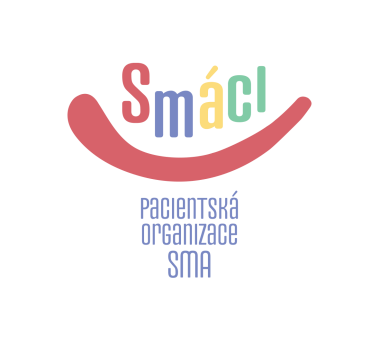 SMÁci, z. s. Sídlo: Nová 181, Zbuzany, 252 25IČO: 058 79 205e-mail: info@SMAci.cz